DECEMBER 2019SUNMONTUESWEDTHURSFRISAT1234567TimesheetsFor EPSDT, Respite and Private Pay onlyDue Before 12pmPAY DAY11/10/19-  11/23/209891011121314TimesheetsFor EPSDT, Respite and Private Pay onlyDue Before 12pm15161718192021TimesheetsFor EPSDT, Respite and Private Pay onlyDue Before 12pmPAY DAY11/24/2019- 12/07/201922232425262728TimesheetsFor EPSDT, Respite and Private Pay onlyDue Before 12pmOffice will closeAt 12:00 noonOffice Closed forChristmas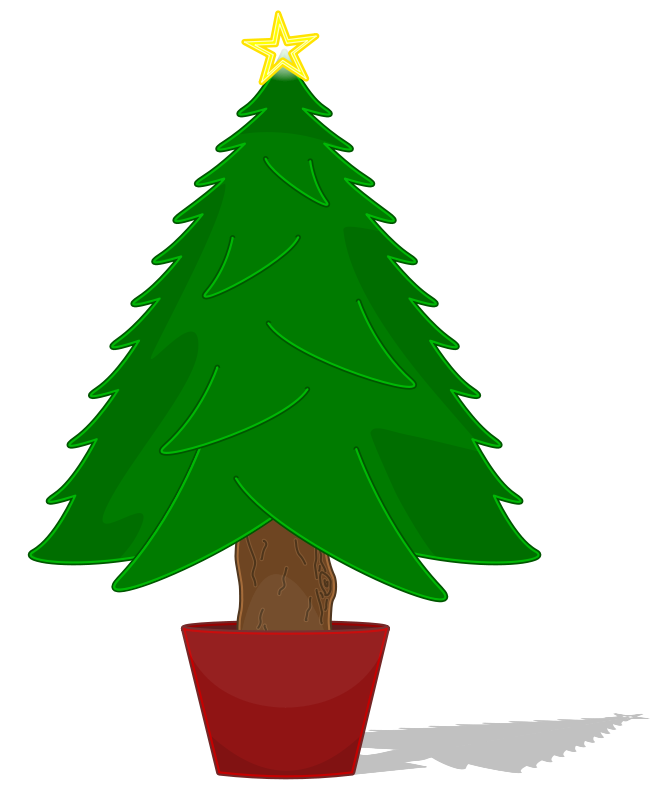 293031TimesheetsFor EPSDT, Respite and Private Pay onlyDue Before 12pmOffice closed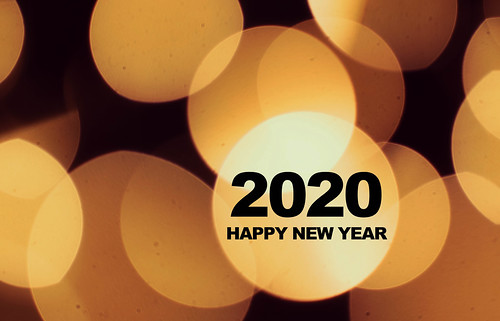 